Note: - This will help you identify whether or not the child fully understands the feeling. Guidance: -Ask the child to pick feelings, possibly ones they have mentioned/discussed on a previous visit.Using the head template attached ask them to create the facial expression using modelling clay.If the child is stuck ask them to make the face in the mirror, looking at their forehead, eyebrows, eyes, mouth etc. If the child is still struggling, ask them what they see when you make the facial expression.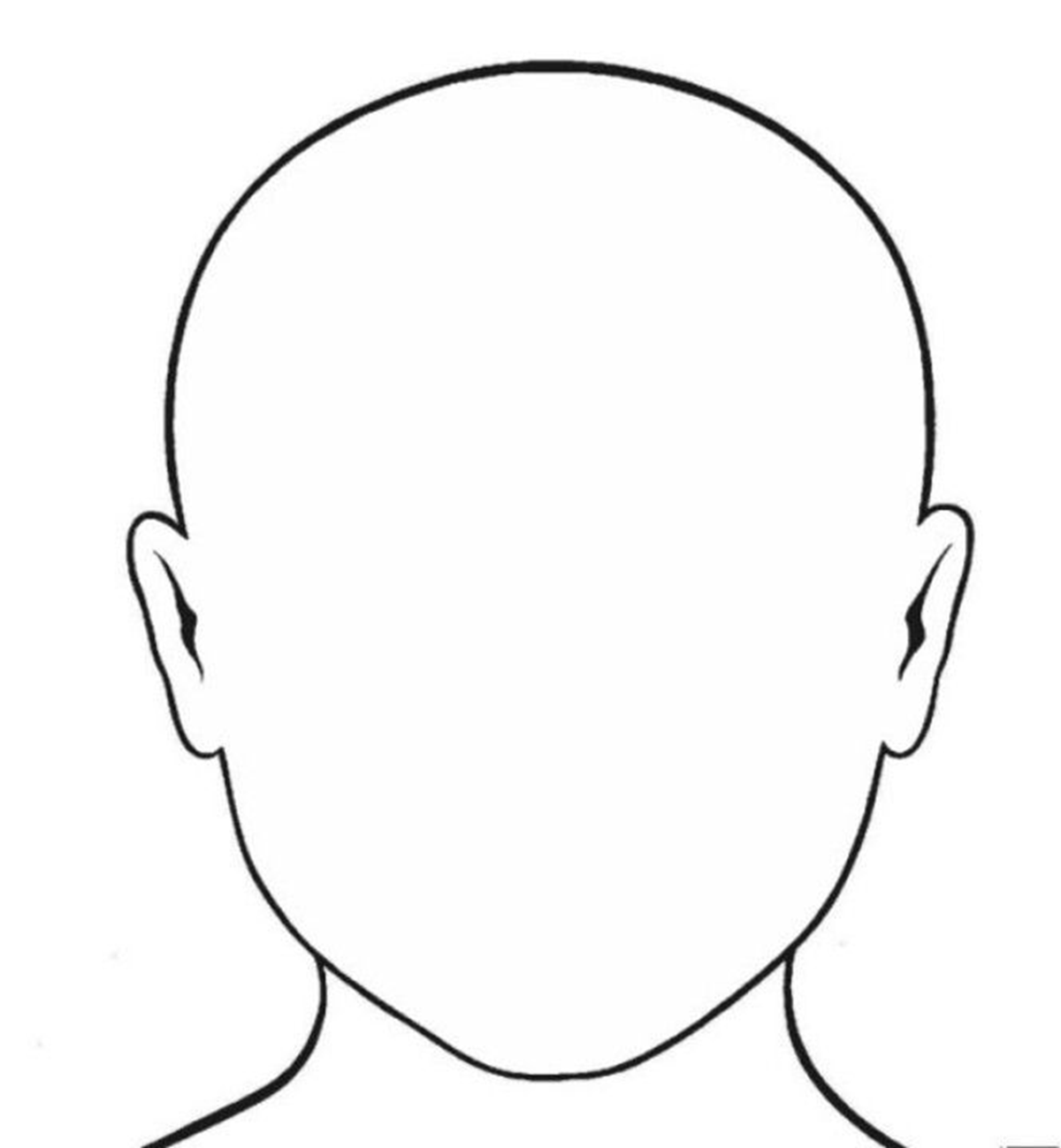 